Temat: Zastosowanie owoców w produkcji potraw – napoje owocowe – 2.06.2020Witajcie poproszę o przepisanie króciutką notatkę i proszę wykonajcie zadanie które jest poniżej notatki.Napoje serwuje się wieloporcjowo w szklanych dzbankach lub rozlewa do wysokich szklanek na spodkach, podając jednocześnie słomkę i łyżeczkę. Do napojów można podać kostki lodu i aromatyczne zioła, np. melisę czy miętę. Ponieważ mają one przede wszystkim gasić pragnienie, dlatego nie powinny być słodkie. Najwyższą wartość odżywczą mają te sporządzane na bazie soków z surowych owoców. Napoje podaje się najczęściej po schłodzeniu.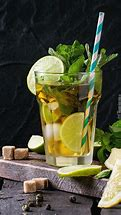 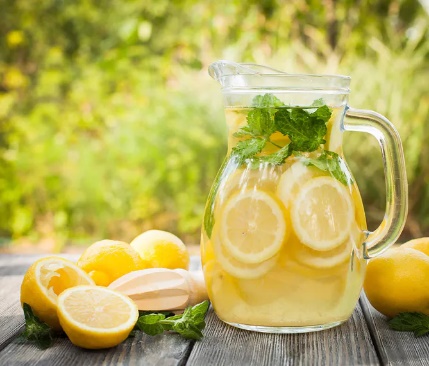 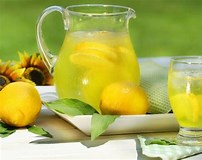 Proszę was o przygotowanie napoju cytrynowo – miętowego według receptury – zróbcie zdjęcie i prześlijcie mi do końca tygodnia. NAPÓJ CYTRYNOWO - MIĘTOWYNormatyw surowcowycytryny 2 szt.woda 2 litrymięta 1 garśćcukier wg uznaniakostki loduSposób przygotowania:Przeprowadź obróbkę wstępną cytryny umyj je.Nieobrane cytryny kroimy na cienkie plasterki.Wrzucamy do dzbanka, zasypujemy cukrem.Zalewamy przegotowaną, gorącą wodą.Do nieco ostudzonej wody z cytryną wrzucamy kilkanaście listków mięty. Urywamy palcami z gałązki.Mieszamy całość, aż do rozpuszczenia cukru. Odstawiamy do ostygnięcia, a potem do oziębienia w lodówce.Do dzbanka dodajemy kilka kostek lodu. Do środka możemy włożyć gałązkę mięty.SMACZNEGO !!!